Uniting Church in Australia (QLD Synod) 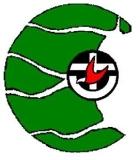 Moreton Rivers PresbyteryNomination FormI agree to be nominated for a term of two years as:for the Resourcing CommitteeName:		_________________________________________Date: 		_________________________________________Signature:	_________________________________________Nominator	_________________________________________Seconder	_________________________________________Persons being nominated or nominating and seconding need to beMembers  of the Moreton Rivers Presbytery. Please return to Mr Robert Packer, Chair Resourcing Committee (via email:  office@moretonriverspresbytery.org.au orPO Box 193, Ashgrove  Q  4066)Nominations close 12th October 2017Please provide information about yourself in relation to the following areas which may be relevant to the role for which you have been nominated.  (A few dot points are sufficient):Your skills and experience that are relevant to the nominated role.The gifts that you bring to the nominated role.Educational QualificationsWork ExperienceOther Skills and background